20. 12.			Učivo 1.C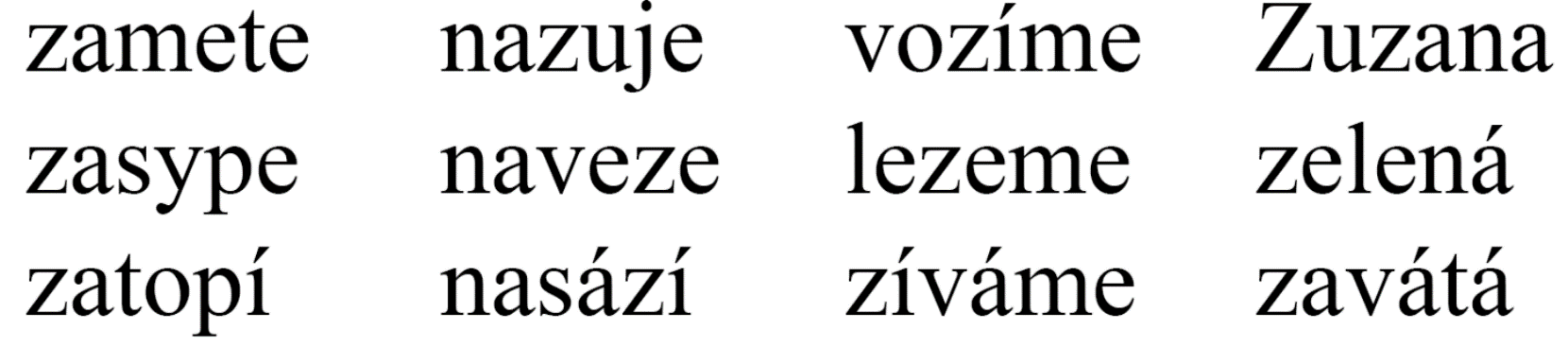 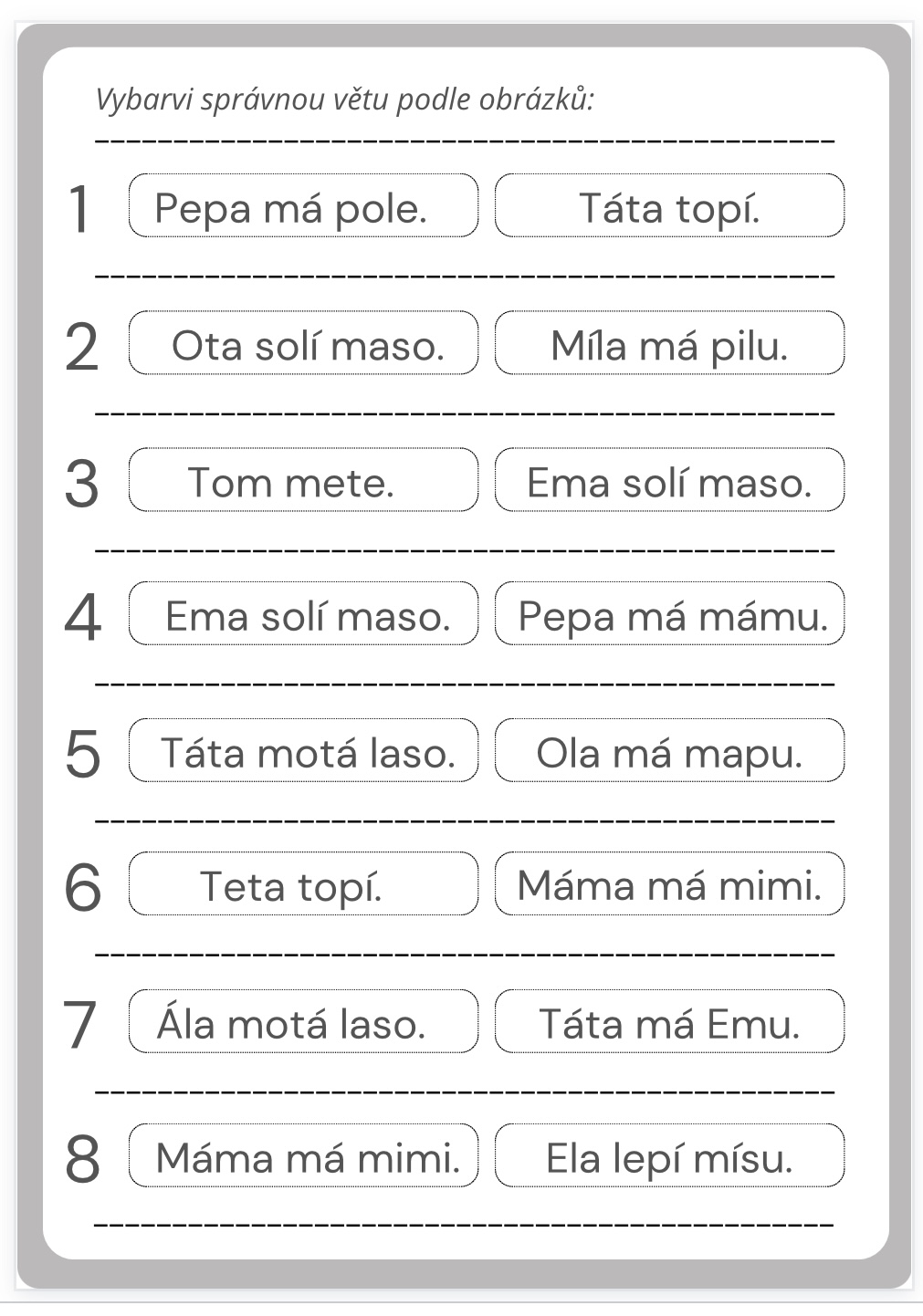 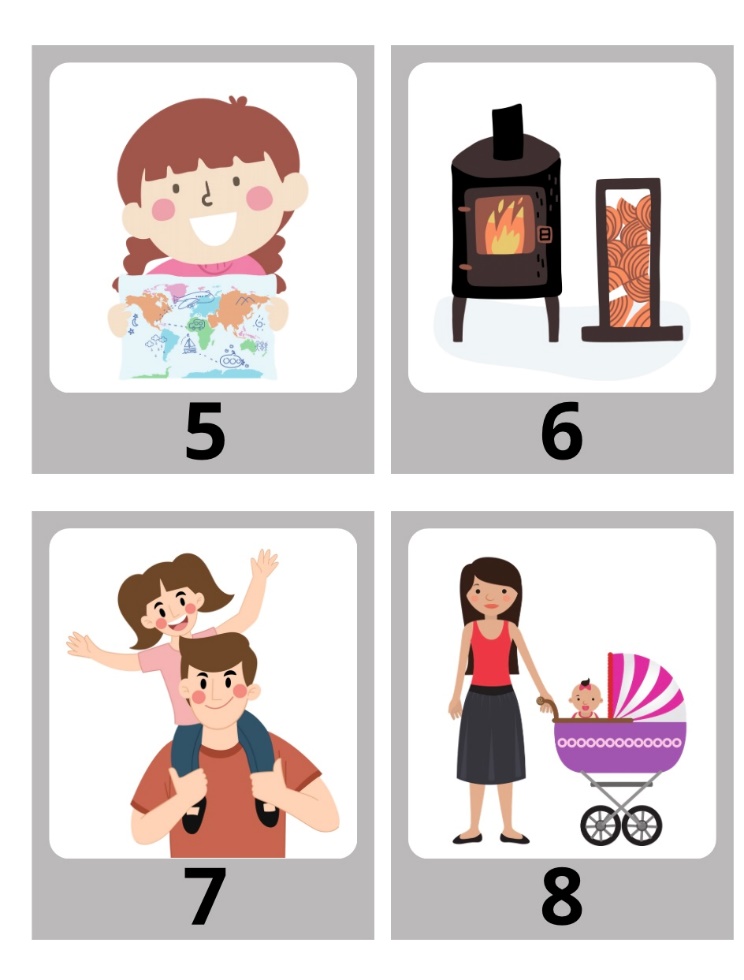 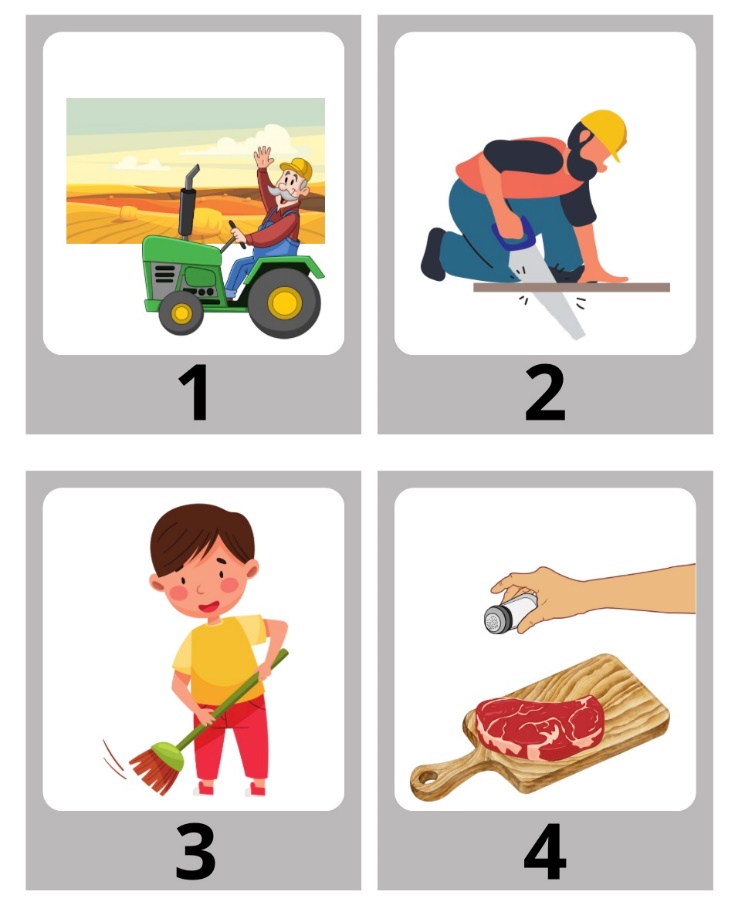 DenPředmětUčivo (pracovní sešit)DÚSTČJSL 27/1 – čteme s malými písmeny (kopie) + cv. 2Turistické čtení – vybarvím v textu větu, která odpovídá obrázku (pracovní list)ZČ SL další stránka SL 26/4 a 5ČJ půlenáTrénink psacích písmen na destičku (tvary, velikost písmen, diktát)Písanka 14 MKontrola DÚ (vybírám sešit)
PS 52/2 – pokrývání podlahy pouze parketami RŮŽEK a MONODokončení PL z úterkaČJPrezentace přečtené knížky (zájemci)Turistická 15´- dokončení práce z 1. hodinyDIKUZE – co s penězi za Jarmark (návrhy a hlasovat můžeme později)